Утверждаю:Глава сельского поселения ________  А.З.Сатаев                                  дизайн – проект    Реконструкции центрального парка с. Акбердино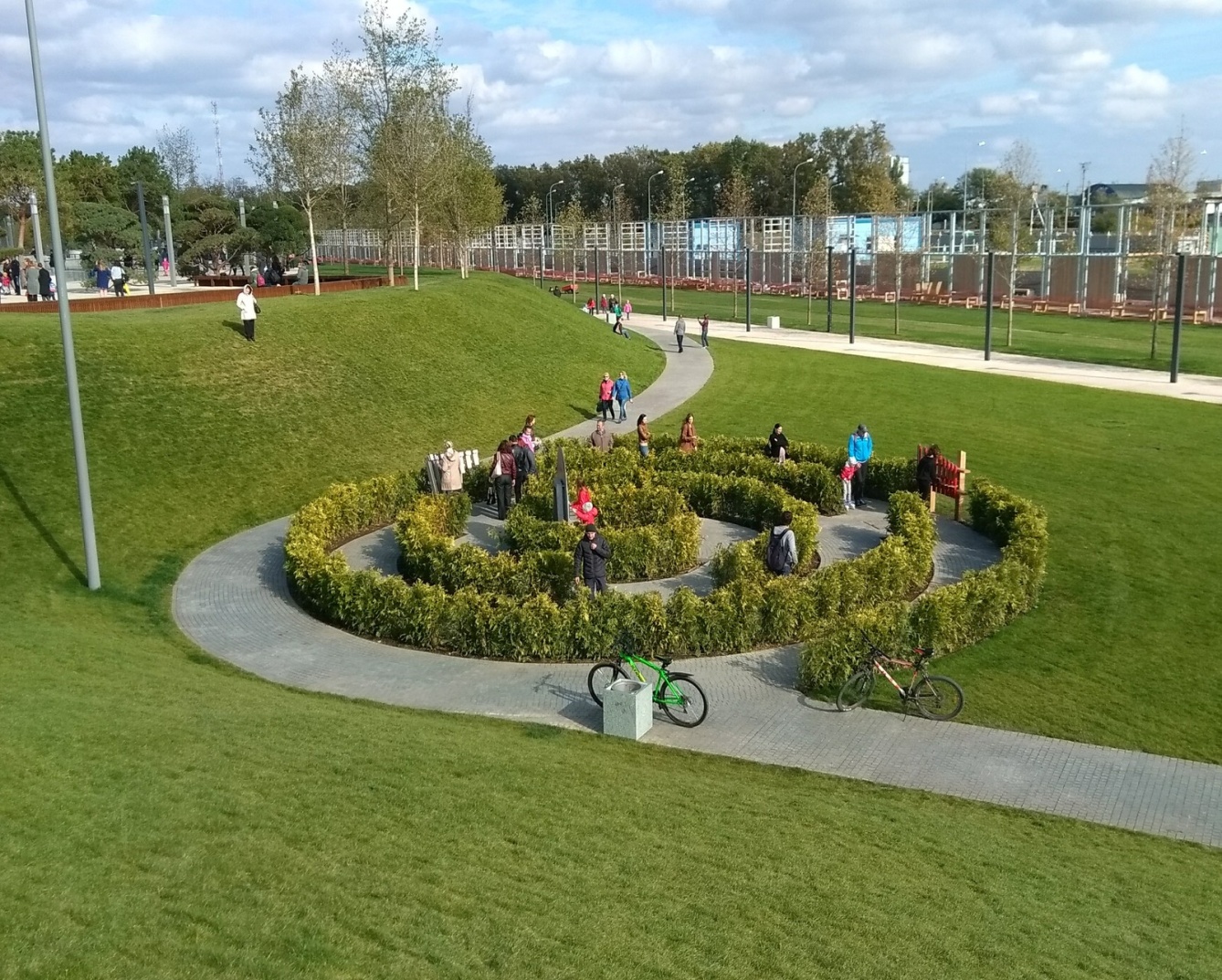 по адресу: Республика Башкортостан,Иглинский район,ул. Газпромовская, 21А Акбердино-2017